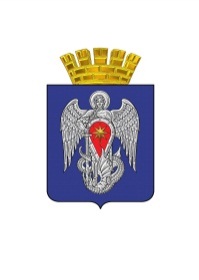 АДМИНИСТРАЦИЯ ГОРОДСКОГО ОКРУГА ГОРОД МИХАЙЛОВКАВОЛГОГРАДСКОЙ ОБЛАСТИ                                                   ПОСТАНОВЛЕНИЕот                                                           №О предоставлении разрешения на условно разрешенный вид использования образуемого земельного участка (ориентировочной площадью 701 кв.м.)                        и объектов, расположенных на нем, по адресу: Волгоградская область, город Михайловка, 1-28 м по направлению на юго-восток от земельного участка с кадастровым номером  34:37:000000:102Рассмотрев заявление   Журба Елены Юрьевны,  руководствуясь статьями 5.1, 39 Градостроительного кодекса РФ, Порядком организации и проведения общественных обсуждений и публичных слушаний по проектам документов в сфере градостроительной деятельности в городском округе город Михайловка Волгоградской области, утвержденным решением Михайловской городской Думы от 16.12.2019 №242, учитывая заключение по результатам публичных слушаний и рекомендации комиссии по подготовке проекта Правил землепользования и застройки на территории городского округа город Михайловка Волгоградской области по вопросу выдачи разрешения на условно разрешенный вид использования образуемого земельного участка (ориентировочной площадью 701 кв.м.) и объектов расположенных на нем, по адресу: Волгоградская область, город Михайловка, 1-28 м по направлению на юго-восток от земельного участка с кадастровым номером 34:37:000000:102,  администрация городского округа город Михайловка Волгоградской области                                п о с т а н о в л я е т:1. Разрешить условно разрешенный вид использования образуемого земельного участка (ориентировочной площадью 701 кв.м.) и объектов расположенных на нем, по адресу: Волгоградская область, город Михайловка, 1-28 м по направлению на юго-восток от земельного участка с кадастровым номером 34:37:000000:102, а именно:  служебные гаражи.